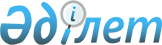 Об установлении специалистам Райымбекского района работающим в сельских населенных пунктах в сфере здравоохранения, социального обеспечения, образования, культуры и спорта ежемесячной надбавки к окладам и тарифным ставкам в размере двадцати пяти процентов к заработной плате
					
			Утративший силу
			
			
		
					Решение маслихата Райымбекского района Алматинской области от 20 декабря 2011 года N 61-301. Зарегистрировано Управлением юстиции Райымбекского района Департамента юстиции Алматинской области 16 января 2012 года N 2-15-111. Утратило силу - Решением маслихата Райымбекского района Алматинской области от 05 ноября 2012 года N 8-51      Сноска. Утратило силу - Решением маслихата Райымбекского района Алматинской области от 05.11.2012 N 8-51.      Примечание РЦПИ:

      В тексте сохранена авторская орфография и пунктуация.       

В соответствии с пунктом 4 статьи 18 Закона Республики Казахстан от 08 июля 2005 года "О государственном регулировании развития агропромышленного комплекса и сельских территорий" и представления Акима Райымбекского района N 01-15/1377 от 08 декабря 2011 года, Райымбекский районный маслихат РЕШИЛ:



      1. Специалистам здравоохранения, социального обеспечения, образования, культуры и спорта работающим в сельских населенных пунктах Райымбекского района установить ежемесячной надбавки к окладам и тарифным ставкам в размере двадцати пяти процентов к заработной плате.



      2. Контроль за исполнением настоящего решения возложить на постоянную комиссию районного маслихата "По местному самоуправлению, экономической реформе, социальному развитию, бюджету, производству, строительству, связи, коммуникации, энергетике, топливным ресурсам, сельскому хозяйству, регулированию земельных отношений, защите окружающей среды и эффективному использованию природных ресурсов".



      3. Настоящее решение вводится в действие по истечении десяти календарных дней после дня его официального опубликования.      Председатель

      сессии районного маслихата                 С. Кенетаева      Секретарь

      районного маслихата                        У. Абек      СОГЛАСОВАНО:      Начальник государственного

      учреждения "Отдела экономики,

      бюджетного планирования и

      предпринимательства

      Райымбекского района"                      Муса Кенжебаев

      20 декабря 2011 года
					© 2012. РГП на ПХВ «Институт законодательства и правовой информации Республики Казахстан» Министерства юстиции Республики Казахстан
				